DRAFT AGENDA v0.2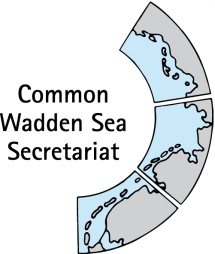 Expert Group Swimway(EG-Swimway 22-3) 5 July 2022Online meetingOpening of the Meeting and adoption of the AgendaThe meeting will be opened by the Chairperson at 10:00 on 5 July 2022. Proposal: Adopt the draft agenda of the meeting.Adoption of the draft summary record and next meetingDocument: EG-Swimway22-3-2 Summary record 22-2Proposal: Adopt draft summary record of previous meeting and determine next (in person) meeting date and agree, if this meeting should be under the headline of theme session (referring to previous action item: Continue exchange in EG-Swimway, e.g., by theme sessions on fish targets or SWIMWAY pillars, or on topics, such as salt marsh management, underwater activities, nursery function of the Wadden Sea, migration, connectivity or sluices)AnnouncementsDocument: EG-Swimway22-3-3-AnnouncementsMeeting participants are invited to hand in their information to CWSS before the meeting. Individual general announcements will not be repeated in this online format, but time given for questions. Focus is on exchange of information on SWIMWAY related projects and proposal initiatives. Proposal: Note the information.SWIMWAY vision and action programmeDocument: EG-Swimway22-3-4-Draft-midterm-reviewProjectsInformation on graduate school and other progress in trilateral project development (Katja, all). Proposal: Note the information Mid term review Discussion on first draft of Wadden Sea Swimway Action Programme mid-term review.Proposal: Agree on general content of draft and two weeks for amendments RoadmapInformation on progress (Adi). Proposal: Note the informationTrilateral Governmental Conference 2022Information on progress of two side events: 1) Mid-term review of the Swimway Vision Action Programme (e.g., in form of a poster) (Adi, Andreas, CWSS); 2) Interconnectivity with relation to the planned policy paper (e.g., in form of a poster and Smartboard) (Jeroen, Paddy, Oliver, CWSS). Invitation for afternoon meeting for 2nd side event. Proposal: Note the information Swimway conferenceInform on next steps and current status of conference outline (https://waddenseasecretariat-my.sharepoint.com/:w:/g/personal/busch_waddensea-secretariat_org/EcGmpJgCtqtLj3XhsbzTxE0B3sVkZLvc30BBog9qfFhSVQ). Proposal: Note the information Any Other Business and next meetingDiscuss any other business (AOB) and next meeting(s). Proposal: Note the information ClosingThe meeting will be closed no later than 13:00 on 5 July 2022.